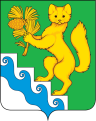 АДМИНИСТРАЦИЯ БОГУЧАНСКОГО РАЙОНАП О С Т А Н О В Л Е Н И Е29.09.2021            	   с. Богучаны	                 № 782 - пО внесении изменений в Примерное положение об оплате труда работников муниципальных казенных и бюджетных образовательных организаций, находящихся на территории Муниципального образования Богучанский район», утвержденное постановление администрации Богучанского района от 20.09.2017 №1030-пВ соответствии с Законом Красноярского края от 29.10.2009 № 9-3864 "О системах оплаты труда работников краевых государственных учреждений", Приказом министерства образования и науки Красноярского края от 15.12.2009 №988 "Об утверждении видов, условий, размера и порядка установления выплат стимулирующего характера, в том числе критериев оценки результативности и качества труда работников краевых государственных бюджетных и казенных образовательных учреждений, подведомственных министерству образования Красноярского края»,  постановлением администрации Богучанского района Красноярского края от 18.05.2012 № 651-п «Об утверждении Положения о системе оплаты труда работников муниципальных бюджетных и казенных учреждении», на основании ст. 7, 40, 43, 47 Устава Богучанского района Красноярского края,ПОСТАНОВЛЯЮ:В пункте 5.2  раздел 5 «Другие  вопросы оплаты  труда»  Примерного положения об оплате труда работников муниципальных казённых и бюджетных образовательных организаций, находящихся на территории Муниципального образования Богучанский район, утвержденного постановлением администрации Богучанского района от 20.09.2017 №1030-п,  исключить  слова "компенсационного и" .Контроль за исполнением настоящего постановления возложить на заместителя Главы Богучанского района по социальным вопросам И.М. Брюханова.Постановление вступает в силу со дня его подписания и распространяет свое действие на правоотношения, возникшие с 01 июня 2021 года.Постановление подлежит размещению на официальном сайте Богучанского района (www.boguchansky-raion.ru).Глава Богучанского района	Красноярского края                                                                       В.Р.Саар